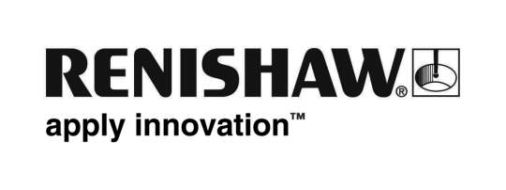 Renishaw presenta la sonda inalámbrica para Máquina-Herramienta más pequeña del mundoRenishaw, empresa tecnológica internacional de ingeniería, presentará su último sistema de radiotransmisión para escaneado en EMO Hannover 2023. La sonda RMP24-micro es la sonda inalámbrica más pequeña del mercado, con solo 24 mm de diámetro y 31,4 mm de longitud. Además de su tamaño en miniatura, la sonda RMP24-micro proporciona un rendimiento metrológico líder del sector para una sonda de este tamaño. Con una repetibilidad de medición de 0,35 micras 2σ y fuerza de disparo baja, es perfecta para máquinas compactas que fabrican componentes de alta precisión y alto valor, como las empleadas en los sectores médico, fabricación de relojes y micromecánica.La sonda RMP24-micro utiliza el protocolo de radiotransmisión actualizado de Renishaw para comunicarse con el control de la Máquina-Herramienta a través de la interfaz por radio RMI-QE. A una distancia de hasta 5 metros, utiliza el protocolo de radiotransmisión de salto de frecuencias de espectro amplio a 2,4 GHz (FHSS), de eficacia probada en el sector, compatible con las regulaciones radioeléctricas internacionales. Mediante la tecnología FHSS, la sonda y la interfaz pueden saltar de canal en canal sin perder la comunicación, por lo que el sistema de inspección puede operar a junto con otras fuentes de radio, como Wi-Fi, Bluetooth® y microondas. No ocurre así con otros protocolos, que podría necesitar intervención manual para operar en el mismo entorno.“En EMO Milán 2021, presentamos la interfaz RMI-QE y las sondas de la serie QE. Entonces, comentábamos cómo la nueva interfaz y el protocolo de comunicaciones iban a establecer las bases de la nueva generación de sensores Renishaw. La sonda RMP24-micro es la primera de ellas, y tenemos más dispositivos interesantes de fábrica inteligente en el horizonte”, comenta Steve Petersen, director de marketing de la división de productos para Máquina-Herramienta de Renishaw. “La sonda RMP24-micro proporciona un reglaje y verificación de piezas preciso y fiable con un tamaño que cabe en la palma de la mano. Nos complace saber que los fabricantes de componentes de alta precisión de tamaño reducido, como piezas de reloj y ortopédicas, ahora pueden aprovechar nuestras soluciones de control de procesos”.Las tecnologías de medición de precisión y control de procesos de Renishaw, como la sonda RMP24-micro, facilitan la fabricación productiva y sostenible. Pueden predecir, identificar y corregir los errores del proceso antes de que se produzcan. De este modo, es posible evitar las piezas desechadas y, por tanto, reducir el consumo innecesario de energía, el tiempo y los materiales utilizados para producir esos componentes rechazados.La automatización de la fábrica aumenta la productividad aumentando el tiempo en funcionamiento de la máquina y la producción sin añadir otras máquinas. Mediante las soluciones de inspección de Renishaw para automatización de procesos de mecanizado CNC, los fabricantes pueden aumentar la utilización de la máquina y mantenerla en funcionamiento las 24 horas, los 7 días. Con las tecnologías de automatización instaladas, puede implantar automatización física, para aumentar la productividad y, a cambio, reducir los residuos y el consumo energético.Para obtener más información sobre la sonda RMP24-micro, visítenos en EMO Hannover, Alemania (del 18 al 23 septiembre de 2023, stand B32 pabellón 6)-Fin-